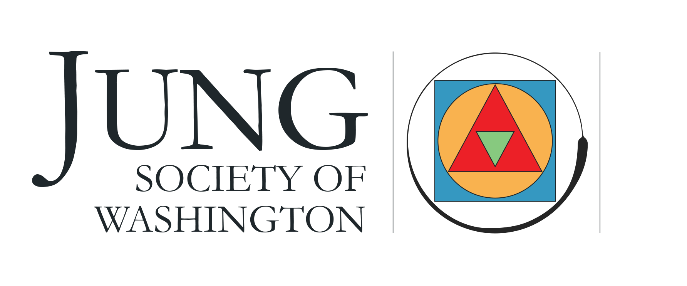 a container for the psyche in an uncertain worldJung Society Reading Seminar 2021-2022Year 7: An Advanced Study of Carl Jung’s Collected Works September 2021 - May 2022 (all dates hosted via Zoom)DateTimePresenterVolume Collected Works (CW)September 11Saturday 10-5 pmJane SelinskeCW 9: P1October 8-9Friday 7-9Mark Dean CW 8October 8-9Saturday 10-3Mark Dean CW 8November 1310-5 pmRobert BumpCW 11, WestDecember 10Friday 10-5James HollisCW 5February 11-12Friday 6-9 PMSaturday 10-5Royce Froelich—Psychology and ReligionCW 11 (East) & CW 13 March 11Saturday 10-5Phyllis LaPlanteCW 9, iiApril 9Saturday 10-5Janis MaxwellCW 10May 13Friday 10-5 pmJulie BondanzaCW 16